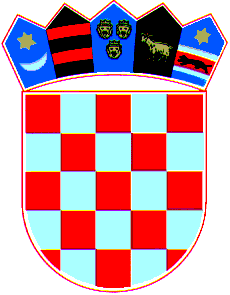        REPUBLIKA HRVATSKAPOŽEŠKO-SLAVONSKA ŽUPANIJAOPĆINA ČAGLIN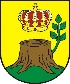 Općinsko vijećeKLASA:024-02/23-01/5URBROJ:2177-3-1-23-6Čaglin,28.rujna 2023.  Temeljem članka 31.Statuta općine Čaglin („Službeni glasnik Općine Čaglin“ br.2/23)  , Općinsko vijeće općine Čaglin , na  15.sjednici održanoj  28.rujna  2023.godine,  donosi O D L U K Uo prihvaćanju Izvješća o radu Općinskog načelnika Općine Čaglinza razdoblje 01.01.  do 3.06.2023.godineČlanak 1.Prihvaća se Izvješće  o  radu Općinskog načelnika Općine Čaglin za razdobljeod 01.01.2023. do 30.06.2023.godine .                                                                                  Članak 2.   Ova Odluka o prihvaćanju Izvješća o radu Općinskog načelnika za razdoblje 01.01.do 30.06.2023.godine ,objavit će se u „Službenom glasniku Općine Čaglin“.                                                                                                     PREDSJEDNIK OPĆINSKOG VIJEĆA :                                                                                                                         Željko Šutić